Всероссийский проект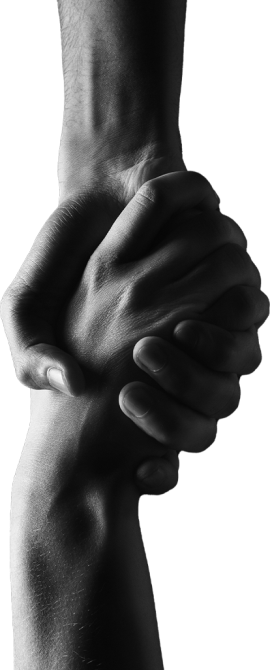 «Через понимание и доверие»
О ПРОЕКТЕС 1 февраля 2021 года стартовал проект «Через понимание и доверие», получивший поддержку Фонда грантов Президента РФ. К его реализации приступила команда практикующих психологов с многолетним опытом работы совместно с командой Всероссийского общественного движения «СТОПНАРКОТИК».ЦЕЛЬ ПРОЕКТА – оказание бесплатной психологической поддержки семьям с подростками, подверженными употреблению наркотиков. В рамках проекта квалифицированные психологи проведут онлайн-консультации для родителей, помогут преодолеть конфликт с ребенком, обсудить вопросы, касающиеся воспитания и взаимоотношений в семье.Для участия в проекте необходимо заполнить заявку:http://stopnarkotik.ru/проекты/через -понимание-и-дове..По всем вопросам участия в Проекте также можно обратиться к координатору Проекта в Республике Хакасия Толмачевой Наталье Николаевне, руководителю Хакасского Регионального отделения Всероссийского общественного движения «Стопнаркотик» по телефону: 8-923-582-79-27